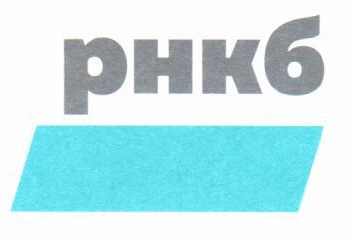 Уважаемые Клиенты!РНКБ Банк (ПАО) В настоящее время участвует в реализации государственных программ, направленных на стимулирование развития малого и среднего бизнеса, а также на поддержку населения. Одной из таких программ является «Сельская ипотека», которая направлена на развитие сельских территорий.     У Вас есть уникальная возможность получить льготный кредит на реализацию своей мечты: покупку собственного дома или квартиры. Процентная ставка: 3% годовых;Первоначальный взнос: от 10%;Максимальная сумма кредита: до 3 млн. руб.Требования к объекту недвижимости: Жилое помещение квартира или жилой дом с земельным участком должны соответствовать требованиям, установленным в Стандартах ипотечного кредитования и должны быть расположены на сельских территориях (сельских агломерациях).         Ходатайствуем перед Вами о распечатке вложения в сообщении и информирования руководителя Вашей организации, руководителей структурных подразделений, главного бухгалтера, а также будем признательны, если Вы доведете информацию всем сотрудникам компании или разместите на информационном стенде.С  уважением,  Администрация ОО №333Подробнее в офисе  РНКБ Банк (ПАО)рады будем видеть Вас по адресуст. Новопокровская,  ул.  Почтовая, 30Телефон для справок: 8(929)8353966; 8(918)1107790Адрес: Российская Федерация, Республика Крым 295000, г. Симферополь, ул. Набережная им. 60-летия СССР, д.348 (800) 234 27 27rncb@rncb.ruАдрес для корреспонденции: Российская Федерация, Республика Крым 295000, г. Симферополь, ул. Набережная им. 60-летия СССР, д.32rncb.ru